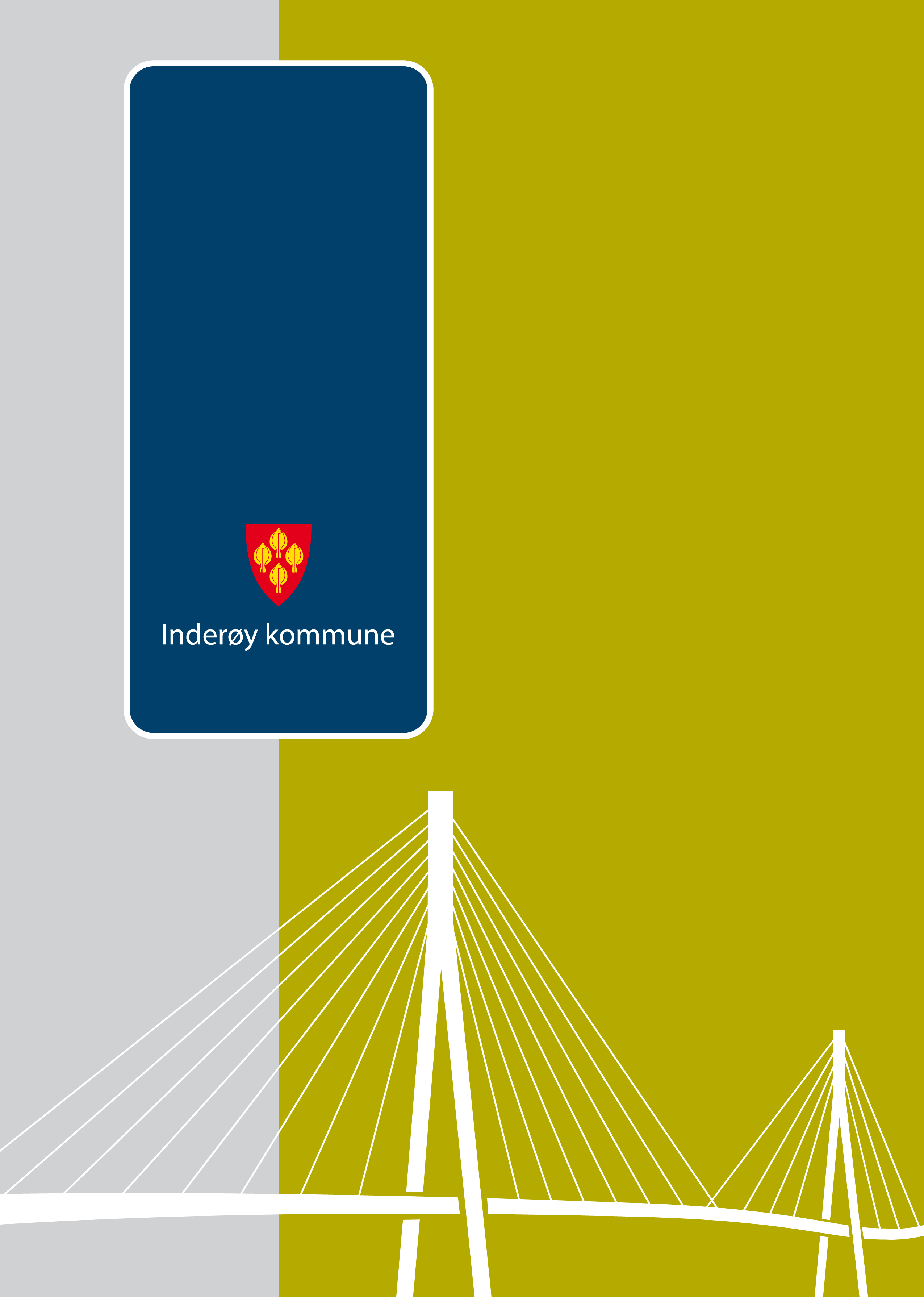 Innhold1. Innledning 2. Rutiner for utvikling av et inkluderende og støttende skolemiljø (knyttes til handlingsplan mot mobbing)
- kommunenivå
- skolenivå 
- klassenivå
- individnivå3. Proseyrer for oppfølging av delplikter
- Følge med
- Gripe inn
- Varsle
- Undersøke
- Tiltaksplikten4. Rutiner for håndtering av brudd på § 9A m/skjemaSkjema 1: VarslingSkjema 2: Aktivitetsplan5. VedleggVedlegg 1: Handlingsplan mot mobbingVedlegg 2: Årshjul for forebygging, informasjon og opplæringPlanen er sist oppdatert august 2018. Evalueres igjen juni 2019.1. Innledning Målet med arbeidet for et trygt og godt læringsmiljø, er § 9A-2 og 9A- 3 i opplæringsloven:Alle elever har rett til et trygt og godt skolemiljø som fremmer helse, trivsel og læring.Skolen skal ha nulltoleranse mot krenking som mobbing, vold, diskriminering og trakassering.Mobbing:I følge professor Erling Roland (UiS) er det viktig at skolene bruker samme mobbedefinisjon, og kjenner til de ulike formene for mobbing. Vi har fortsatt en klar definisjon og handlingsplan mot mobbing. Handlingsplan mot mobbing som vedlegg.Elevens subjektive oppfatning (§9A-4):Når en elev eller en undersøkelse forteller at skolemiljøet ikke er trygt og godt, skal skolen så langt det finnes egnede tiltak sørge for at eleven/elevene får et trygt og godt skolemiljø.Overordna nasjonale og lokale politiske mål som danner grunnlaget for skolens handlingsplan:Manifest mot mobbingOpplæringslovens Kapittel 9A Elevene sitt skolemiljø, § 9A-1 til og med § 9A-15.Læreplanverket K06 Tips:www.udir.no, www.nullmobbing.no, www.fug.no  2. Rutiner for utvikling av et trygt og godt skolemiljøPå kommunenivå:Felles skolering Elevmøter på tvers av skolekretser, overgangerStorforeldremøter om tema tredjehvert årTverrfaglig samarbeid, beredskapsteam mot mobbingPå skolenivå:Læringsmiljø tema på planleggingsdag og pedagogisk forumGode inspeksjonsrutinerTrivselstiltak for hele skolen (se Aktivitetsplan)Plan for overgang barnehage – skole og barneskole – ungdomsskole Tema i elevrådsarbeidetAktivitetsledereRektor informerer om Trivselsreglementet til foresatteForeldreskole for foresatte skolestartereKompetanseutvikling for ansattePå klassenivå:Gjennomgående god klasseledelseArbeide med godt skolemiljø ved skolestart i klassene og gjennomgående hele skoleåretTrivselsreglementet gjennomgås i klassene hver høst, etablere gode standarderKlasseregler utformes i samarbeid mellom elever og kontaktlærer ved skolestart og henges opp i klasserommet. Kontaktlærer informerer foreldrene om klasseregleneGjøre elevene bevisst på hva krenkende atferd er og hvordan mobbing foregår, de ulike rollene og hvordan det oppleves å bli mobbetAlle klassene jobber systematisk med Mitt valg og Steg for steg som ledd i å gi elevene opplæring i kommunikasjon, samarbeid, selvtillit, empati og konfliktløsningSosiale tiltak med og uten foreldreFadderordning for skolestarterneFølge opp nye elever og foreldre spesieltVære bevisst på at mobbing også foregår digitaltPå individnivå:Minimum to utviklingssamtaler i løpet av skoleåretMinimum to elevsamtaler i løpet av skoleåretRegelmessig kontakt med heimenGode relasjoner mellom lærer og elevFortløpende samtaler med elever og heimer etter behov3. Proseyrer for oppfølging av delplikter 4. Rutiner for håndtering av brudd på § 9A m/skjemaSkjema 1: VarslingSkjema 2: Aktivitetsplan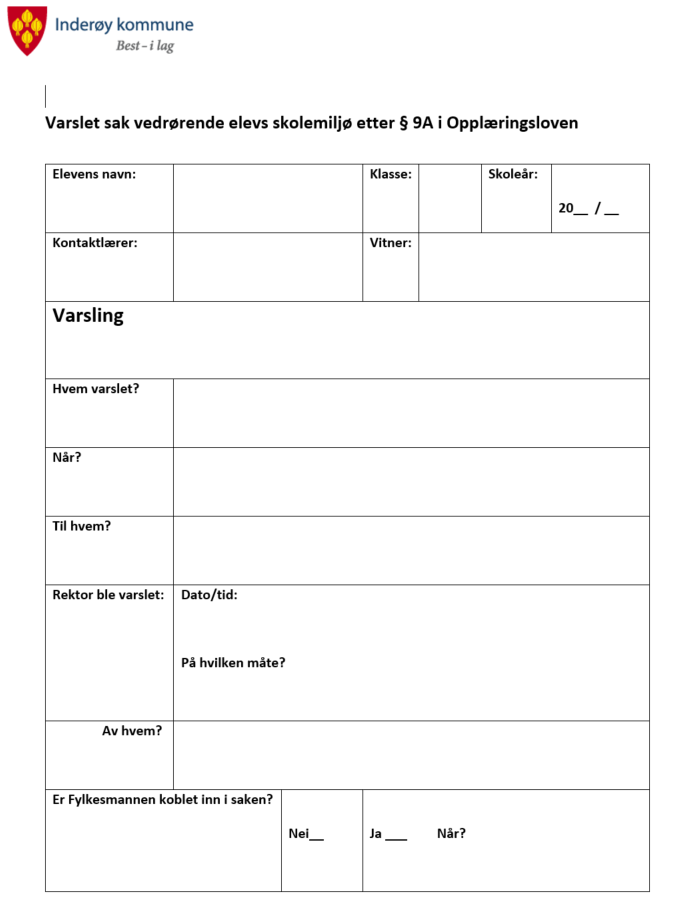 Arkiveres i elevmappe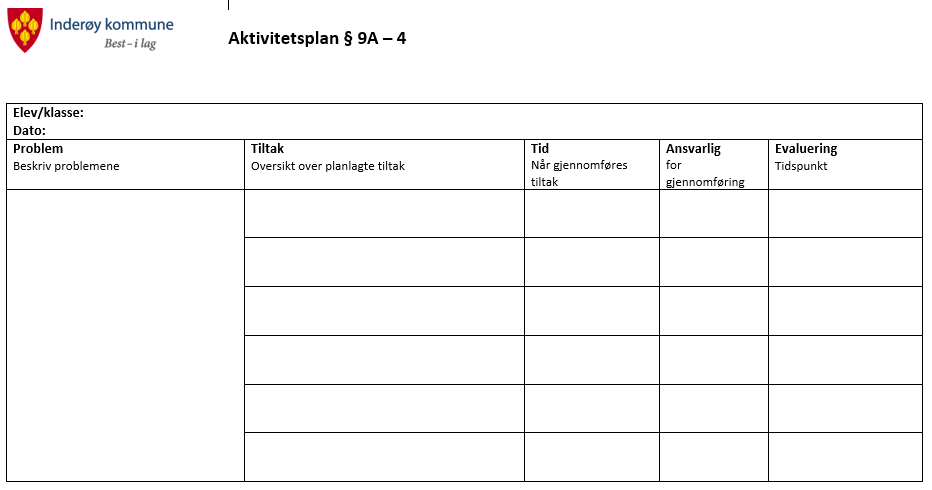 Arkiveres i elevmappe5. Vedlegg (lokalt ved den enkelte skole)Vedlegg 1: Handlingsplan mot mobbingVedlegg 2: Årshjul for forebygging, informasjon og opplæringDefinisjon av mobbing og krenkende atferd:Mobbing er gjentatte krenkelser mot en annen person.Krenkende atferd kan ta mange former. Det kan dreie seg om for eksempel erting, utestenging, spredning av løgner, trusler, negative kommentarer om utseende og fysiske krenkelser som slag, dytting og sparking.                                                                               (Kilde: www.godskole.no)DelplikterFøringer og håndteringFølge medAlle som jobber på skolen har en plikt til å følge med på om elevene har et trygt og godt skolemiljø.Informasjon til/fra foreldre, elever og ansatte på skolen. Ansvarliggjøring jfr. kap. 9A Kompetanse i personalgruppa. Hva skal vi se etter? Inspeksjon (inspeksjonsrutiner, bemanning, plan)Informasjon om enkeltelever/ forhold som krever ekstra oppmerksomhetElevsamtalen, utviklingssamtalen, medarbeidersamtalenBrukerundersøkelser. Sosiometrisk kartlegging.Fast punkt på teamtid«Mitt valg», «Steg for steg»Daglig kontakt med elevene / klasseledelseHelsesøsterVerktøy: "Handbok for bedre samhandling mellom barn og voksne"Gripe innAlle som jobber på skolen har plikt til å gripe inn mot krenking som mobbing, vold, diskriminering og trakassering.Den voksen skal gripe inn og stoppe situasjonen umiddelbartHendelsen følges opp i tråd med varslingsrutiner/oppfølgingsrutinerVarsleVarsling skal skje i tråd med det som er hensiktsmessig for saken. Man kan varsle til kontaktlærer, teamleder, rektor, skoleeier.Skole og heim skal fortsatt ha en kontinuerlig dialog, og det daglige arbeid med elevens trivsel ledes av kontaktlærer.Alvorlige forhold skal varsles rektor, f.eks. ved gjentakelser, grovhetsgrad, asymetri (at det går ut over en svakere part), og det skal skrives en oppfølgingsplan.Varsling av brudd på §9A skal skriftliggjøres (se kap. 4), lagres på elevmappa sammen med oppfølgingsplan.Rektor varsles skoleeier om 9A-sakerDersom en har mistanke om eller opplever at en som arbeider på skolen krenker en elev skal rektor varsles umiddelbart. Rektor skal da varsle skoleeierDersom en har mistanke om eller opplever at ledelsen på skolen krenker en elev skal skoleeier varsles umiddelbartUndersøkeSkolens skal snarest undersøke saken. Alle parter skal bli hørt.Samtale med aktuelle parter ang hendelser og opplevelse av situasjonen (møtereferat/samtalenotat, elevmappe)Informasjon til foresatte og eventuelt andreVidere: Aktivitetsplan med tiltak og plan for evalueringVidere: Saken avsluttesTiltakspliktenDet som er til det beste for elevene skal være grunnleggende for tiltak/ aktivitetsplanen.Aktivitetsplan skal foreligge innen 5 dager (skjema)Dokumentasjon av systematisk arbeid, saksgang, hendelsesforløp og aktivitetsplan